Приложение 1 к постановлениюадминистрации города от ____________ № _________ СХЕМА размещения рекламных конструкций в зоне особого значения – исторической части города Красноярскапо ул. Дубровинского в Железнодорожном и в Центральном районах масштаб 1:5000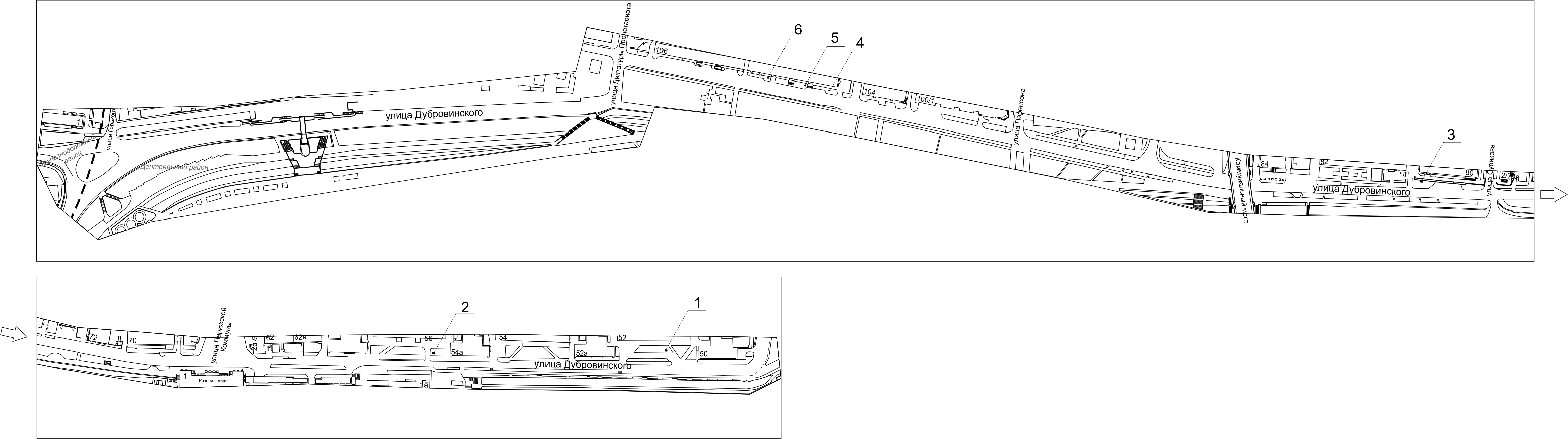 Примечания:Сведения о рекламных местах указываются в паспортах рекламных мест.Номерна схемеАдрес рекламного местаТип конструкции1ул. Дубровинского, 52щитовая конструкция с размером информационного поля 3,7 м x 2,7 м (ситиборд)2ул. Дубровинского, 56щитовая конструкция с размером информационного поля 3,7 м x 2,7 м (ситиборд)3ул. Дубровинского, 80щитовая конструкция с размером информационного поля 3,7 м x 2,7 м (ситиборд)4ул. Дубровинского, 106, 1-я конструкция от восточного фасада зданиящитовая конструкция с размером информационного поля 1,2 м  x 1,8 м (пилон)5ул. Дубровинского, 106, 2-я конструкция от восточного фасада зданиящитовая конструкция с размером информационного поля 1,2 м  x 1,8 м (пилон)6ул. Дубровинского, 106, 3-я конструкция от восточного фасада зданиящитовая конструкция с размером информационного поля 1,2 м  x 1,8 м (пилон)